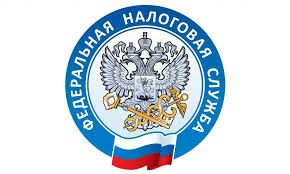                         НАЛОГОВАЯ СЛУЖБА                     ИНФОРМИРУЕТ                                    Как самозанятому заплатить НПД авансом    ФНС России уточнила, что самозанятый вправе заплатить налог на профессиональный доход авансом (Федеральный закон от 27.11.2018 № 422-ФЗ). Для этого необходимо сделать следующее:- распечатать квитанцию с суммой начисленного налога;- лично обратиться в отделение любого банка и попросить изменить сумму к уплате на любую другую, которую самозанятый собирается заплатить.    Если оплаченная сумма больше, чем исчислен налог, тогда у самозанятого возникнет переплата по налогу. И в последующие месяцы начисленный налог будет списываться из суммы переплаты. Вместе с тем ФНС обращает внимание: авансовый платеж не будет зачтен по начислениям, сформированным после смены плательщиком региона деятельности. Налоговые органы также напоминают, что в приложении «Мой налог» и веб-кабинете «Мой налог» можно подключить автоплатеж. https://www.nalog.gov.ru/ 